      Azərbaycan Respublikasının                                                 Permanent Mission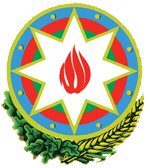            Cenevrədəki BMT Bölməsi                                          of the Republic of Azerbaijanvə digər beynəlxalq təşkilatlar yanında                                    to the UN Office and other               Daimi Nümayəndəliyi                                        International Organizations in Geneva       _______________________________________________________________________________  237 Route des Fayards, CH-1290 Versoix, Switzerland  Tel: +41 (22) 9011815   Fax: +41 (22) 9011844  E-mail: geneva@mission.mfa.gov.az  Web: www.geneva.mfa.gov.az		     Check against deliveryUN Human Rights Council42nd session of the UPR Working GroupUPR of GuatemalaStatement by AzerbaijanGeneva, 25 January 2023Thank you, Mr. Vice-President,Azerbaijan welcomes the Delegation of Guatemala and thanks for the presentation of the national report.The steps taken by Guatemala for the implementation of the UPR recommendations from previous review, such as the establishment of the Victim Institute and of the Presidential Commission against Corruption in 2020 and the launch of National Policy on Decent Employment, which is based on the principles of inclusion and gender equity should be noted positivelyIn the spirit of constructiveness, we offer the following recommendations to Guatemala:Ratify second Optional Protocol to the International Covenant on Civil and Political Rights;Harmonize national legislation with international labour standards;Strengthen measure aiming to combat corruption in education sector;Continue investing in social security for health care, employment and support for vulnerable groups of population.We wish Guatemala a successful review.I thank you.